ПРАЙС-ЛИСТ на БлокИП Гунько Д.С. ИНН 312301401942Тел.: 8(910)3244553;		 Адрес в интернете: www.gb-zabor.com         8(910)3601336		 Email: bel-zabor@mail.ruПлита заборная 2,82*0,27м - 1300р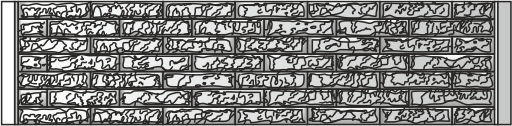 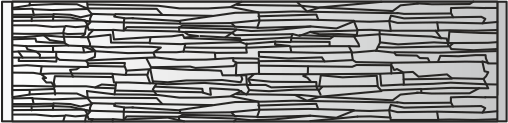 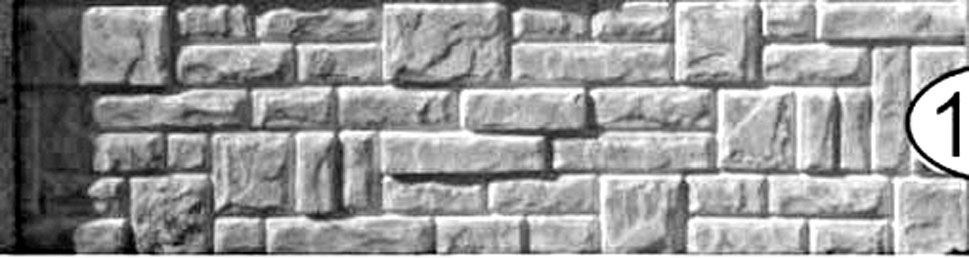 ПРАЙС ЛИСТ Тротуарная  плиткаИП Гунько Д.С. ИНН 312301401942Тел.: 8(910)3244553;		 Адрес в интернете: www.gb-zabor.com         8(910)3601336		 Email: bel-zabor@mail.ruНаименованиеРисунокРазмерЦенаБЛОК БУТ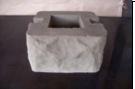 0,20*0,30250БЛОК БУТ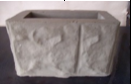 0,20*0,40280БЛОК МОЗАИКА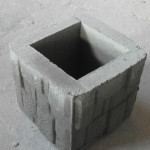 0,25*0,27250БЛОК КИРПИЧ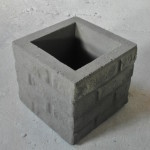 0,32*0,27280БЛОК СКАЛА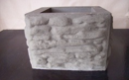 0,20*0,28250БЛОК Д10,25*0,27280наименованиеСераяКраснаяЖелтаяКоричневаяПлитка198*98*60680р780850780Плитка 198*98*40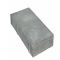 550р650750650Поребрик1000*200*80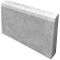 170рПоребрик угловой 0,37*0,37*200*80170рВодосток 400х200х80190р